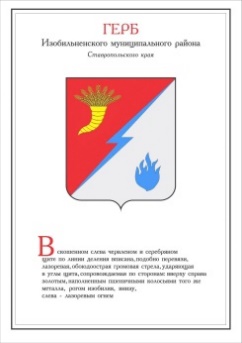 ПОСТАНОВЛЕНИЕПРЕДСЕДАТЕЛЯ ДУМы ИЗОБИЛЬНЕНСКОГО городского округа СТАВРОПОЛЬСКОГО КРАЯ24 октября 2019 года                    г. Изобильный                                           №14Об утверждении состава Общественной молодежной палаты при Думе Изобильненского городского округа Ставропольского краяпервого созываРассмотрев решение Президиума Думы Изобильненского Изобильненского городского округа Ставропольского края первого созыва от 24 октября 2019 года №16 «О формировании Общественной молодежной палаты при Думе Изобильненского городского округа Ставропольского края первого созыва», в соответствии с пунктами 4.3., 4.4., 4.5. Положения об Общественной молодежной палате при Думе Изобильненского городского округа Ставропольского края, утвержденного решением Думы Изобильненского городского округа Ставропольского края от 28 июня 2019 года №285ПОСТАНОВЛЯЮ:1. Утвердить следующий состав Общественной молодежной палаты при Думе Изобильненского городского округа Ставропольского края первого созыва:2. Сформировать резерв Общественной молодежной палаты при Думе Изобильненского городского округа Ставропольского края первого созыва в количестве 3 человек и включить в него следующих кандидатов: 3. Поручить аппарату Думы Изобильненского городского округа Ставропольского края подготовить к выдаче удостоверение члена Общественной молодежной палаты при Думе Изобильненского городского округа Ставропольского края первого созыва.4. Поручить заместителю председателя Думы Изобильненского городского округа Ставропольского края Омельченко И.В. и аппарату Думы Изобильненского городского округа Ставропольского края обеспечить подготовку и проведение первого организационного заседания Общественной молодежной палаты в срок до 08 ноября 2019 года.5. Настоящее постановление вступает в силу со дня его подписания. Адилов Артур Вадимовичстудент 2 курса Государственного бюджетного профессионального образовательного учреждения «Государственный агротехнический колледж» с. МосковскоеБорцов Илья Алексеевичинженер контрольно-измерительных приборов и автоматики цеха инкубации Птицефермы ООО «Агро-плюс»Евдокушин Ярослав Вадимовичинженер-технолог цеха очистки и осушки газа Изобильненского ЛПУМГ филиала ООО «Газпром трансгаз Ставрополь»Забабурин Андрей Александровичруководитель физического воспитания Государственного бюджетного профессионального образовательного учреждения «Новотроицкий сельскохозяйственный техникум»Католицкий Никита Александрович электромонтер по ремонту и обслуживанию электрооборудования 5 разряда Изобильненского ЛПУМГ филиала ООО «Газпром трансгаз Ставрополь»Красько Евгения Алексеевнастарший экономист Передового территориального управления администрации Изобильненского городского округа Ставропольского края Любенко Дмитрий Витальевич наладчик контрольно-измерительных приборов и автоматики 5 разряда Изобильненского ЛПУМГ филиала ООО «Газпром трансгаз Ставрополь»Матюшина Ирина Александровнаучитель иностранного языка Муниципального бюджетного общеобразовательного учреждения «Средняя общеобразовательная школа №2» Изобильненского городского округа Ставропольского краяМаршавин Роман Максимовичстудент 2 курса Государственного бюджетного профессионального образовательного учреждения «Государственный агротехнический колледж» с. МосковскоеНиколенко Борис Владимирович специалист муниципального казенного учреждения Центр по работе с молодежью «Феникс» Изобильненского городского округа Ставропольского краяСоловьева Юлия Витальевнаинженер по качеству акционерного общества «Ставропольсахар»Степаненко Максим Сергеевичпреподаватель-организатор основ безопасности жизнедеятельности муниципального бюджетного общеобразовательного учреждения «Средняя общеобразовательная школа №7» Изобильненского городского округа Ставропольского краяТищенко Екатерина Сергеевнаспециалист по работе с молодежью Муниципального казенного учреждения «Тищенский сельский Дом культуры» Изобильненского городского округа Ставропольского краяЧеркашина Надежда Сергеевнаучитель русского языка и литературы муниципального бюджетного общеобразовательного учреждения «Средняя общеобразовательная школа №10» Изобильненского городского округа Ставропольского краяХильта Александр Юрьевичучитель информатики муниципального казенного общеобразовательного учреждения «Средняя общеобразовательная школа №4» Изобильненского городского округа Ставропольского края.Власова Кристина Николаевнастудентка 2 курса Федерального государственного автономного образовательного учреждения высшего образования «Северо-Кавказский федеральный университет»Гарафонова Лилия Владимировнаспециалист по работе с молодежью Муниципального казенного учреждения культуры «Подлужненский сельский Дом культуры» Изобильненского городского округа Ставропольского краяСиницкая Анна Алексеевнаучащаяся 11 класса муниципального бюджетного общеобразовательного учреждения «Средняя общеобразовательная школа №18» Изобильненского городского округа Ставропольского края.А.М. Рогов